Buckinghamshire County Ladies Golf Association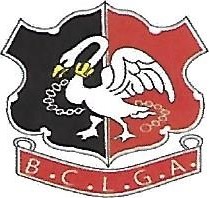 BUCKS CHALLENGE SHIELD	TEAM/CLUB      v   	TEAM/CLUB B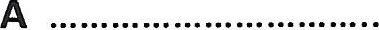 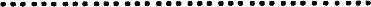 FIRST LEG AT CLUB ADate:-  2020Team/Club A results 	                              H/cap      Result       Points        Team/Club B results	H/Cap	Result	PointsSECOND LEG AT CLUB BDate:- 2020Team/Club A results	                                H/Cap     Result      Points           Team/Club B results	H/Cap	Result	Points1234567RESULT LEG 1:-RESULT LEG 1:-1234567RESULT LEG 2:-RESULT LEG 2:-AGGREGATE RESULT:-AGGREGATE RESULT:-AGGREGATE RESULT:-